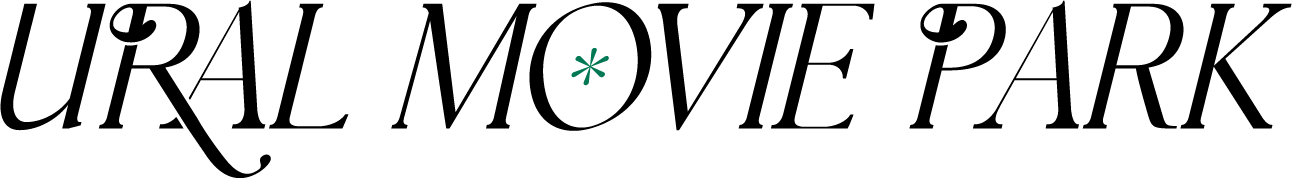 киностудия  «Уральский кинопарк» ▪ uralmoviepark.com ▪ mct0077@yandex.ru ▪ ИНН 023204436153 ▪ ОГРНИП 317028000058372ПЕРЕЧЕНЬ ОСВЕТИТЕЛЬНОГО ОБОРУДОВАНИЯПри заказе до 30 смен стоимость всего комплекта 45000 руб в смену (б/н+8%)При заказе от 30 до 60 смен общая стоимость 39000 руб в смену (б/н+8%)При заказе свыше 60 смен стоимость 33000 руб в смену (б/н+8%)



СВЕТОБАЗА АВТОМОБИЛЬ Мерседес Бенц с гидробортом1 смена – 6000 руб (б/н+8%)1 час переработки – 0 руб (б/н)+1 смена закладывается на разгрузку/погрузкуБРИГАДАГАФЕР 12000 руб/смена (б/н +8%)КЕЙ ГРИП 9000 руб/смена (б/н +8%)ОСВЕТИТЕЛИ 8000 руб/смена (б/н +8%)Условия работы:Смена 12 часов, включая 1 час перерыв на обед1 час переработки ГАФЕРА - 2000 руб (б/н +8%)1 час переработки КЕЙ ГРИП, ОСВЕТИТЕЛЕЙ – 1000 руб (б/н +8%)Текущий обед, а также обед, начавшийся после 7ми часов с начала смены, равен 1 часу переработкиРазрыв между сменами 10 часовРабочая неделя равна 6-ти сменам + 1 смена выходнойРазрыв между 6-й и 1-й сменами следующей рабочей недели – 32 часаПри разрыве более 32 часов 7-я смена оплачивается по двойной ставкеМожет работать Бригада Заказчика. 
В этом случае от арендодателя гарантировано едет один Кей Грип.С уважением, продюсер киностудии «Уральский кинопарк»Тимур Абдуллин  
+7 917 041-00-77
uralmoviepark.comuralmoviepark@yandex.ruнаименованиеколичествоколичествоцена в смену, рубцена в смену, рубобщая стоимость, рубОСВЕТИТЕЛЬНЫЕ ПРИБОРЫОСВЕТИТЕЛЬНЫЕ ПРИБОРЫОСВЕТИТЕЛЬНЫЕ ПРИБОРЫОСВЕТИТЕЛЬНЫЕ ПРИБОРЫОСВЕТИТЕЛЬНЫЕ ПРИБОРЫОСВЕТИТЕЛЬНЫЕ ПРИБОРЫARRI DAYLIGHT Compact  12000/18000 W11ARRI DAYLIGHT Compact 400011ARRI DAYLIGHT Compact  120022ARRI Junior 650 W22ARRI Junior 300 W33ARRI SkyPanel S120-C (с сотами и решетками)11ARRI SkyPanel S60-C (с сотами и решетками)22Блок управления светодиодными панелями skypanel remote11АСТЕРА ТИТАН ТУБ 8шткомплекткомплектLightstar Lightman LUXED-4-LM11APUTURE ACCENT B7C 8-LIGHT KIT (в кофре)88Dedolight 150w Kit (3x150w)2 комплекта2 комплектаDedolight 400w Октодом холодный, софтбокс с сотами, балласт11FELLONI TECPRO биколор с сотами22LITEFLEX TECPRO22ParLiite 6455CHINA BOLL11Химера Panсake 11Аккумулятор. Системы питания V-Mount и Anton Bauer 190Wh66Площадка для  аккумулятора V-Mount battery adapter plate11ШТАТИВЫШТАТИВЫШТАТИВЫШТАТИВЫШТАТИВЫШТАТИВЫШтатив B150 (6м)11Штатив B250/B250X (4м, WindUp)22Штатив A100/110 (средний)66HighRoller A-600M44- louboy 55- База33- С-stand40 1313  3022  2022-бум Б- 11-бум М- 33КОММУТАЦИЯКОММУТАЦИЯКОММУТАЦИЯКОММУТАЦИЯКОММУТАЦИЯКОММУТАЦИЯКАБЕЛЬ 5х35, ХЛ КГ200 метров200 метровДистрибьютор 125A/380B->3x63A/380B11Дистрибьютор 63A/380B->3x32A/380B11Дистрибьютор 63A/380B->6x32A/220B11Дистрибьютор 63A/380B->3x63A/220B11Колодка 32А/380В->3x32A/220B1616Колодка 32А/220В->3x16A/220B1616Кабель schuko 16А/220В 50 м. на катушке66Бытовой удлинитель66Магистральный кабель 125А/380В300 м300 мМагистральный кабель   63А/380В300 м300 мМагистральный кабель   32А/380В300 м300 мКабель  32А/220В225225Кабель  16А/220В225225Раздвойка 32А/220В->2x16A/220B66Переходник 16А/220В->3x16A/Schuko99GRIPGRIPGRIPGRIPGRIPGRIPC-clamp1010- PIPE CLAMP1010-матылинни1010-clamp с пальцем88-крокодил 22-пеликан 22грипхед+экстнешн 10+1010+10-лалипап 44-даблгрип 5 5 -мейджик 11-вайсгрип 66-офсет под 28» 11-переходник 28/16 33-пальцы/161212-струбцины трубные44-флаги 22сетки красные/зеленые 66-катэр 11-флоппи 44-флоппи – белые22-рамы 4х4 1212-растр 4х4-11-рама 12х1211-рама 8х811-рама 6х611-рама 20х2011AUTOGRIPAUTOGRIPAUTOGRIPAUTOGRIPAUTOGRIPAUTOGRIP-площадка под камеру11-площадки под присоски55-присоски большие55-присоски малые55-болты под площадку 3/855-16 палец с резьбой 3/855-16 палец под болт55-16 палец внутренняя резьба55-конгресник88-28 палец внутренняя резьба44-42 палец 10 см внутренняя резьба44-42 палец 20 см внутренняя резьба 44-куплера поворотные88-куплера  под палец 16/28/42 22-куплер 90° 88-труба  42 3.5, 40 см44-труба  42 3.5, 60 см44-труба  42 3.5, 80 см44-труба  42 3.5, 1 м44-труба  42 3.5, 2 м44-труба  50 3.5, 3 м44-стреп1515-крюк прорезиненный для стрепа44-коплект блэкаут разного размера 99-комплект эплбокс (мал) под машину22ТЕКСТИЛЬТЕКСТИЛЬ под раму 6х6-грид 1/4,1/2,full/  mbv (черная/белая)44под раму 8х8-грид 1/4,1/2,full/  mbv (черная/белая)44под раму 12х12-грид 1/4,1/2,full 33-mbv11-Б/Б1120х2011-mbv-11-хромакей  4х4 м  (синий /зеленый)1 двусторон1 двусторон-хромакей  12х7   11СОПРОВОЖДЕНИЕСОПРОВОЖДЕНИЕСОПРОВОЖДЕНИЕСОПРОВОЖДЕНИЕСОПРОВОЖДЕНИЕСОПРОВОЖДЕНИЕ-эплБоксы - 3 компл всех по 533телеполя 33-мешки 4040-страховки цепи2020-пены 2м 22-пены 1м22-площадка 16" 11-фалы - по 20метров1010КОНСТРУКЦИИКОНСТРУКЦИИКОНСТРУКЦИИКОНСТРУКЦИИКОНСТРУКЦИИКОНСТРУКЦИИ-стрепы- разных по 101010-лестница- разные 11-трубы алюминий разные 2-3 м4040-фермы квадратные 2м55-фермы квадратные 1.5м22-углы для ферм44слайдер 1, 1.5, 2, 3 м44